Přírodopis    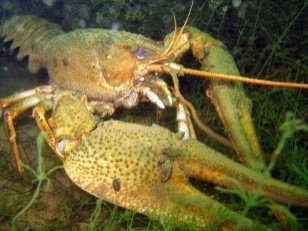 Obecné instrukce:Děkuji všem, zodpovědným, kteří v rámci samostudia zvládají své studijní povinnosti výborně a odeslali všechny úkoly + vypracovali i dobrovolný laboratorní úkol a zapojili se do fotografické soutěže! 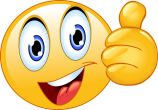 Do dobrovolné fotografické soutěže s názvem Stopy jara bude ukončena 31. května 2020. Z probraných kapitol si prosím pište do svých sešitů z přírodopisu i nadále zápisky. Sešity si během měsíce června vyberu ke kontrole a v září s nimi budeme dále pracovat.Na konci texu na vás čeká 10 otázek z korýšů. Odpovědi mi prosím pošlete na e-mailovou adresu Koukalova@zsamszirovnice.cz do pátku 15.5.2020 do 2000hodin. Děkuji.Úkoly: od 11. května do 17. května 2020 OPAKOVÁNÍ:Zopakujte si  informace o  KORÝŠÍCH (uč.  str. 76 – 77)přehled: kmen členovci, podkmen žabernatíi, třída korýši, podtřída lupenonožky, žábronožky, buchanky, rakovciNOVÁ LÁTKA Doplň si do sešitu zápisky z kapitoly (podtřída)  RAKOVCI (uč. str. 78 – 79)Nápověda: (mějte alespoň 20 minut času, udělejte si zápisky podle odkazu na youTube)Rakovci – prezentace místo výkladu, podle toho si můžete dělat zápisky, podívejte se prosím (moc pěkné): https://www.youtube.com/watch?v=qWd-_bXkIj4&t=19sZápisky (nápověda): přečtěte si kapitolky v učebnici + využijte možnost zápisků podle výše uvedeného odkazu na you TubeRakovcinejvyvinutější korýši na světě mezi drobné rakovce patří beruška vodní – žije v mírně tekoucích vodách, blešivec potoční, který je ukazatelem čistoty vodyna souši žijí stínky, které se neumí svinout do kuličky a svinkyhlavní rakovec je rak říční:: obývá velmi čisté potoky, je bioindikátorem, z you Tube nebo z učebnice si vypiš jeho základní znaky (popis)původní druhy raků v ČR: rak říční, rak kamenáč (žijí pouze v čistých vodách) + rak bahenní (může žít i v částečně znečištěných vodách), který byl v ČR vysazen v roce 1892, rak signální, rak pruhovanýmořští rakovci: různí zástupci krabů (krab trnitý, krab velekrab japonský, krab bradavičnatý, krab palmový – umí lézt po stromech, rak poustevníček - má měkký zadeček, který si chrání v prázdné ulitě mořských mlžůmořští korýši pro maso: krevety, langusty, humřiMotivační dobrovolná videaRak říční – popis + zajímavé povídáníhttps://www.youtube.com/watch?v=cXFY9xIdeDwSvlékání rakahttps://www.youtube.com/watch?v=JBI9T0qgKWESvlékání krabahttps://www.youtube.com/watch?v=VVtQuH_iPaUJak oloupat krevety  (pro budoucí kuchaře a kuchařky)https://www.youtube.com/watch?v=bLT8iLnh4MoJak připravit krevety  (pro budoucí kuchaře a kuchařky)https://www.youtube.com/watch?v=vjTy6ICoG8YOPAKOVACÍ ŮKOLY A OTÁZKY Z KORÝŠŮNapiš dva zástupce korýšů, kteří tvoří plankton.Čím je kryto tělo většiny korýšů? Jakým způsobem rostou?Kde žijí listonozi?Jaké druhy raků žijí v ČR. Rozděl j na původní a dovezené druhy.Jaký korýš se umí pohybovat pouze do strany?Vypiš min. tři mořské zástupce korýšů, kteří se loví pro maso.Napiš název (rodové i druhové jméno) největšího rakovce.Co znamená informace, že je rak bioindikátor?Co je tzv. račí mor?Kolik má rak párů kráčivých končetin?